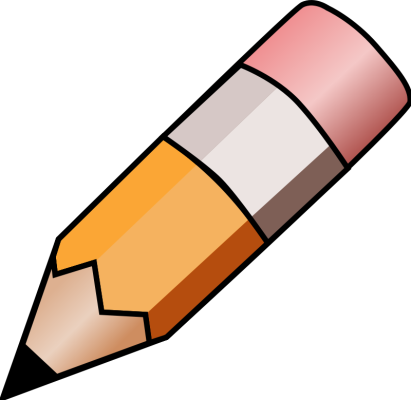 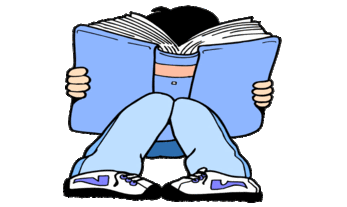 YEAR 5 HOME LEARNING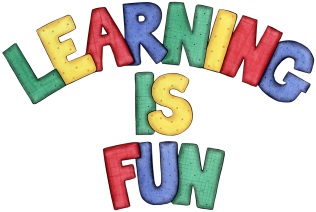 YEAR 5 HOME LEARNINGDate Set9.11.18Date Due16.11.18MathleticsThis week will be focussing on area and perimeter. All activities can be found on the following website: http://uk.mathletics.com/  Every child has their username and passwords in their reading records.SpellodromeWritingThis week children will be focusing on words with the suffixes: -entSpelling can also be found on http://www.spellodrome.com.au/#/home innocentconfidentdecentdisobedientindependentintelligentconsistentaccidentcontinentpatientgradientconvenientsubsequentfluentmementoapparentincidentobedientinsolentdeterrentWriting task – Due 16.11.18https://www.bbc.com/bitesize/articles/zsrt4qt Children to watch the clip about the Loch Ness Monster and then write a story that they are visiting the Loch. Children to include as many relative clauses that they can think of in their story. Children may use the relative clauses that are included in the video. ReadingRecommended daily reading time:KS2 40 minutes.Home Learning ProjectDate Set:                                      Date Due:GreekPlease go to Greek Class Blog for Greek Home LearningGreek Class - St Cyprian's Greek Orthodox Primary Academy